Referat frå styremøte  onsdag  15. juni 2016 Skei Hotell 17.00-20.00Oppmøtte: Ronny CassellsOla HjelleAudun Vik-MoJan Ove TrytiMarit Innerby IsaksenRune OlsenTor Vidar MyklebustSak   9/16: 	Referat frå forrige styremøte vert godkjentSak   10/16:	Nytt frå styremedlema, aktuelt.Sjukehusår for allmennlegar i utdanning vert diskutert.Legevaktsamarbeid i Sogn vert diskutert.Rekruttering til Psykiatrisk klinikk Helse Førde vert diskutert.Forhandlingar vert diskutert.Leiar informerer om regionutvalg vest, og tankar om dette.Sak   11/16:    Fagdagen om rekruttering som Sogn og Fjordane legeforening arrangerte på Sunnfjord Hotell i april vert evaluert. Vi meiner den hadde god deltaking og viktige problem vart belyst.Sak   12/16:	Høyringar og uttalar. Vi er diskuterar og vert einig om høyringsvar til Helse Vest på foretakets førespurnad om avtalespesialistar.Sak 13/16:	Planleggjing av Årsmøte 2016 den 2.-3. september på Alexandra Hotell i Loen.Sak 14/16:	Selepinnen 2016.Ronny CassellsLeiar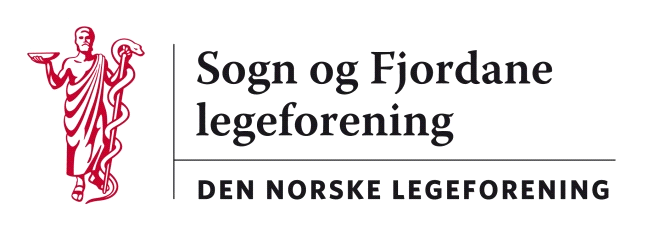 